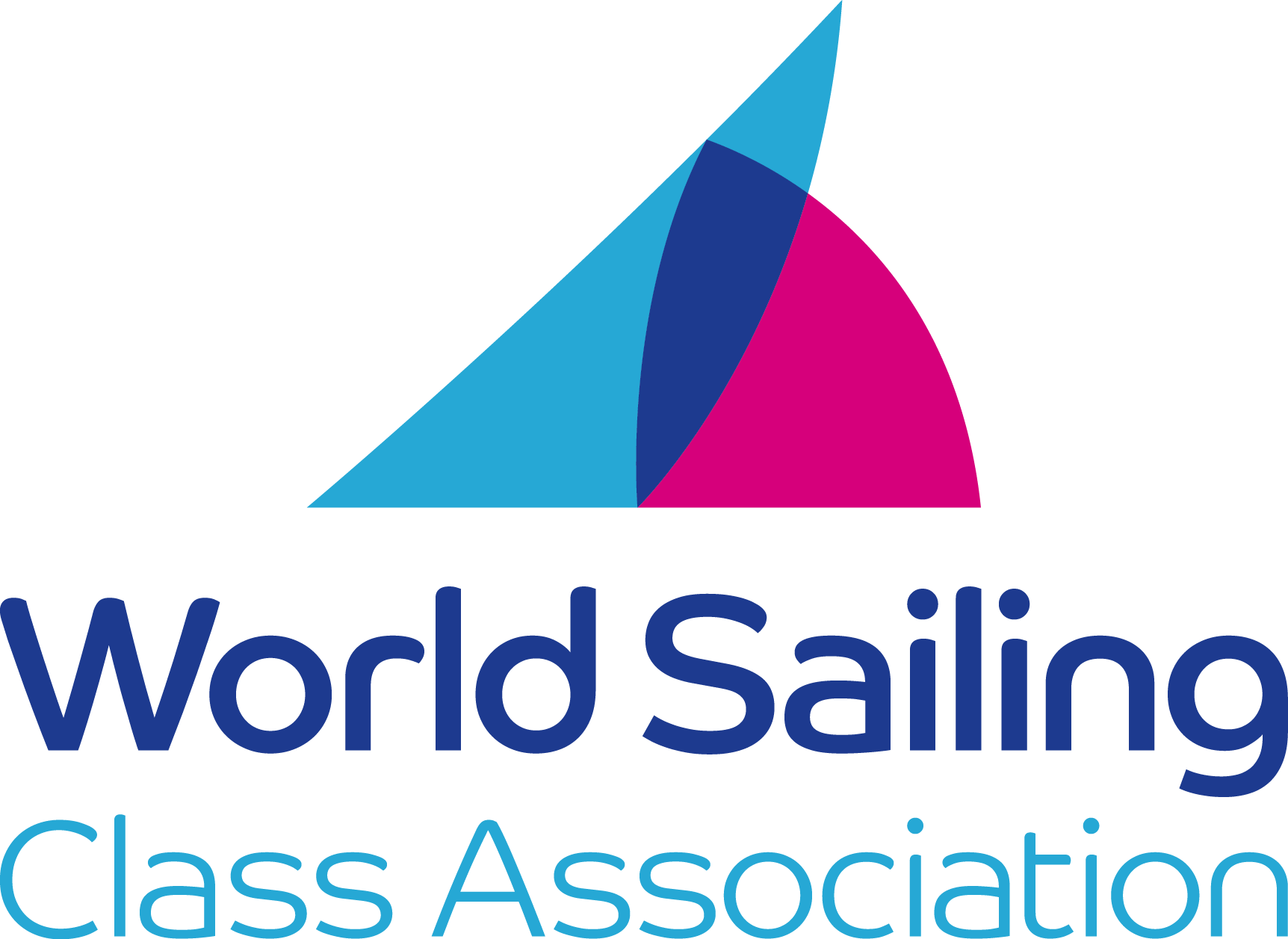 2021International Melges 24 ClassMeasurement FormAuthority*: World Sailing.20 Eastbourne Terrace, Paddington, London, W2 6LG, United Kingdom.*TheWorld Sailing is not a Member National Authority (MNA).Boat DetailsNational Letters				 …………………………………………………Sail Number/ICA Plaque Number 	…………………………………………………Name of Boat				 …………………………………………………EU Craft Identification Number (CIN) 	…………………………………………………Serial Number of Keel Fin 		…………………………………………………Owners Name 	…………………………………………………………………….…Owners Address 	……………………………………………………………………..…………………………………………………………………………………………………Weight of boat including any correctors 	……………….. kgWeight of Correctors				……………….. kgThe original of this form must be submitted to the boat's National Authority or National Class Association if theyhave been appointed by the MNA, for a full measurement certificate to be issued.OWNERS DECLARATIONI undertake to race this International Melges 24 only so long as I maintain it in conformity with the Class Rules.I also undertake that corrector weights (if any) will not be altered or removed except when carried out in conjunction with an official re-weighing by an approved International Melges 24Class Measurer, and that only spars, sails etc., which have been measured and found in accordance with the rules, will be used.Signature........................................................... Date......................................................MEASURERS DECLARATIONI certify that I have taken the measurements on this form and that to the best of my knowledgethe boat conforms to all of the rules and specifications at present in force of the InternationalMelges 24 Class except as I have stated below.Comments	 …………………………………………………………………………………………………………………………………………………………………………………….Name 		……………………………………….. 	Date …………..………………Address	 …………………………………………………………………………………Signature	 …………………………………………………………………………………N.B. Boats may be measured by an In House Certification (IHC) process, but shall be checked at regular intervals by an independent Melges 24 Class Measurer. If IHC is used, the above shall be filled in by the builder and written so across the Measurers Declaration.BUILDERS DECLARATIONI certify that this Melges 24 has been built and completed to the rules and specifications of theInternational Melges 24 Class and the copyright Holder and any fees paid.Name of Builder …………………………………………………………………………Signature ……………………………… Date …………………………RuleMeasurementMinActualMax1E.3.6Combined keel fin and bulb weight.300kg313kg2H.2    mast stepForward edge of mast step from aft face of furler drum recess.2405mm2415mm3D.6Are deck fittings in the prescribed places?-------Yes/No4C.8.2HDP to intersection of fin trailing edge and hull.3482mm3494mm5C.8.2HDP to intersection of bulb top and fin aft edge.3784mm3823mm6C.8.2Underside of hull to top of bulb.1195mm1215mm7C.8.3HDP to trailing edge rudder tip-------1220mm8C.8.3Rudder head parallel to transom +/- 2mm-------Yes/No-------9E.3.5 & E.4.5Do rudder, fin and bulb fit templates?-------Yes/No-------10E.4.6Assembled weight rudder 9,3kg11E.4.7Rudder corrector weights if any (kg)--------------12C.9.5Bowsprit extension.-------1400mm11F.3.5Weight of complete mast with all rigging.28 kg-------12F.3.5Tip weight of mast.10 kg-------13F.3.4.MHP to Lower mast point.710mm-------14F.3.4.MHP to upper mast point.-------9528mm15F.3Does mast and rigging comply with all other requirements of the rules?-------Yes/No-------16C.9.4Boom band distance from aft edge of the mast.-------3800mm